We are ready......Apple and Rhubarb Crumble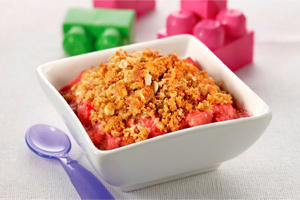 Ingredients – Serves 5solid apple pack) peeled and cored 	200g (1 large)Fresh rhubarb				200g (2 stalks)Caster sugar				20g (1 tablespoon)Soft margarine 				50gPlain flour				80g (4 tablespoons)Wholemeal flour				30g (1½ tablespoons)Dark brown sugar			50g (2½ tablespoons)Oats, rolled 				20gMethod1.	 Preheat the oven to 190ºC/375ºF/gas mark 5.2. 	Chop the apples into 2cm slices and rhubarb into 4cm lengths and lay on the bottom of an ovenproof dish. Sprinkle with the caster sugar.3. 	Prepare the crumble mixture: gently rub the margarine into the flour and brown sugar, then add the oats.4. 	Sprinkle the mixture over the fruit and level ensuring all the fruit is covered.5. 	Bake in the oven for 35 minutes.